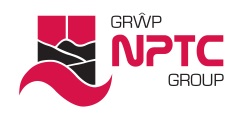 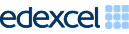 School of Construction and Built EnvironmentACTIVITY ASSESSMENT SHEET AND ASSESSMENT CRITERIABTEC Extended Diploma/ Diploma in Construction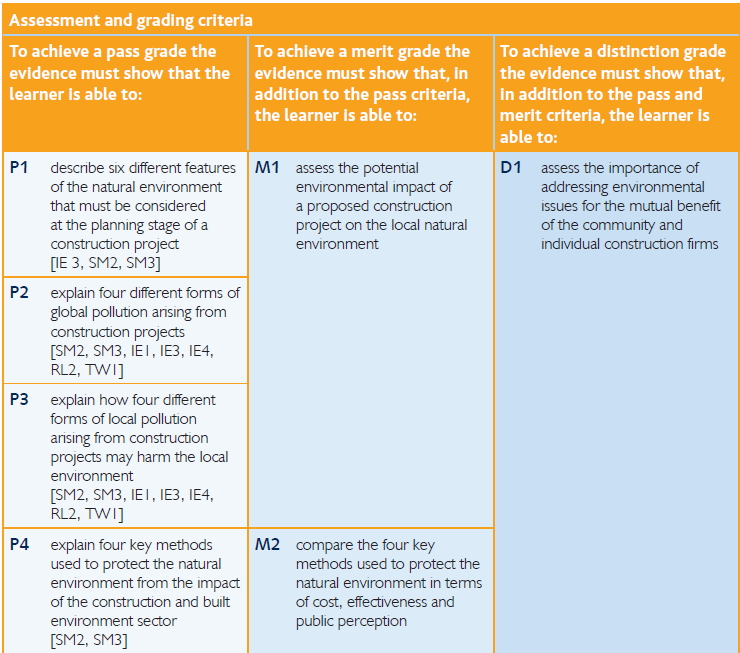 .Unit IntroductionIn recent times we have built far bigger and far more complex buildings than before. For many years the UK has been among the market leaders in this field and UK construction workers are taking their knowledge and expertise all over the world. Modern developments in construction technology and materials have enabled us to create more efficient and complex structures. The ability to design, plan and communicate ideas effectively is essential if a project is to be translated from an idea into reality. Poor communication will lead to poor construction. This unit will encourage You to develop their understanding of the design process and to recognise the contribution of other members of the design team. Planning and organising design activities is related to the decision-making process and the likely outcomes of decisions taken by the team within a legal framework should be considered in the wider social context, rather than as simple subjective preferences. This unit will enable You to cope with the requirements of construction-related projects as they pass through various stages from design to construction, including the implications of changes and variations in the design. You will develop their ability to produce clear drawings of construction components, usingboth manual and CAD techniques, together with succinct and accurate explanations that specify for builders the exact characteristics of relevant construction details. Use of scale, proportion and appropriate description is expected of all successful You will be able to use appropriate design and planning procedures to specify for and communicate to other team members involved in a construction project requirements for the technical components of buildings.Assessment BriefIndividual report.You have been employed as an environmental consultant tasked with overseeing the construction of the new super school to be situated on the existing Sandfields Comprehensive Site in Aberavon. You have to present to Neath Port Talbot Council an environmental impact assessment highlighting key areas that will affect the local environment and population. Note: Consider the causes and effects of global warming and the impact to the environment at a local level.Produce a report on the key environment features to be considered whilst planning the construction project. Assessment TasksAchievement ProgressThe following target dates identify what grades should be achieved by key dates throughout the academic year.Additional GuidanceA close adherence to the grading criteria and the unit specification will enable you to maximise your potential to achieve the highest possible grade.Unit:2   Sustainable ConstructionAssessment Ref.1/2Assessment title:Sustainable ConstructionDate issued:Issued by:Philip Meirion LewisDate due:04/01/21Student name:Date received:Programme:BTEC Extended DiplomaYear:2020/21Assessment method/s usedClass ExerciseDrawing ExerciseEnd of Module ExamLaboratory ActivityAssessment method/s usedObservationPortfolio BuildingPractical ActivityQuestioningAssessment method/s usedReportResearch BasedTestGrading Criteria to be assessed in this exercise:P1, P2, P3, P4, M1, M2,D1Brief has been Internally Verified When?By Who?Interim Assessment (no grade award until all module assessments are completed)Overall Grade AchievedPoints AwardedSTAFF COMMENTSSTAFF COMMENTSACTION PLANACTION PLANACTION PLANStudent signature:Date:Tutor signature:Date:Internally Verified by:Date:Task DescriptionCriteria ClaimedPageTutor CommentAchieved IVDescribe six different featuresof the natural environmentthat must be consideredat the planning stage of aconstruction projectP1Explain four different forms ofglobal pollution arising fromconstruction projectsP2Explain how four differentforms of local pollutionarising from constructionprojects may harm the localenvironmentP3Explain four key methodsused to protect the naturalenvironment from the impactof the construction and builtenvironment sectorP4Assess the potential environmental impact of a proposed construction project on the local natural environment.M1Compare the four keymethods used to protect thenatural environment in termsof cost, effectiveness andpublic perception M2Assess the importance of addressing environmental issues for the mutual benefit of the community and individual construction firms.D1Key datePerformance Criteria that should be achieved by…..ChristmasFebruary half termEasterWhitsun